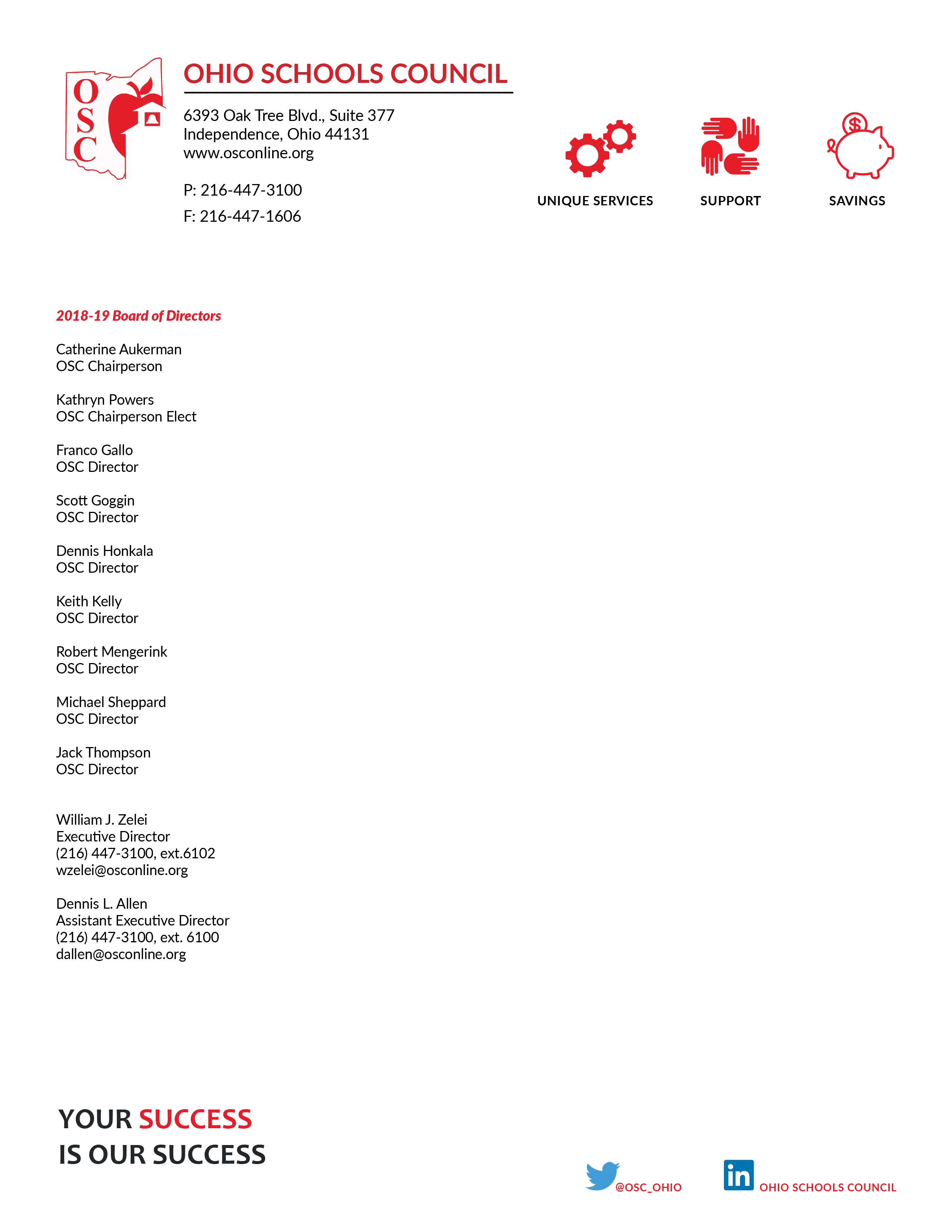 Affiliate Membership Application(non-school district non-voting members)Please complete this Membership Application and return it to our office.  Upon receipt, membership documents will be forwarded to the contact person for further handling.Entity Name: __________________________________________________________________Address: ___________________________________  City __________________ Zip ________Main Telephone Number: _______________________ Main Fax Number _________________County: _______________________	Website:________________________________________CEO/Mayor/Principal _________________________________________________________________				Title			First Name			Last Name                         Email AddressCFO/Treasurer _______________________________________________________________________			Title			First Name			Last Name                         Email AddressBusiness Manager ____________________________________________________________________			Title			First Name			Last Name                         Email AddressOSC Program fees effective 1/1/14 for OSC Affiliate Members (non-school district non-voting members)$300.00 for any 1 program or $500.00 for 2 or more programs from list below.  OSC Program Selection:OSC Membership provides access to programs designed to save your district time and money! Please let us know what programs you would like to learn more about. (Check all that apply!)Note:  The following programs are excluded from Affiliate Membership Participation due to vendor restrictions:Lake Erie Educational Media Consortium (LEEMC)School Property/Fleet/Liability Insurance Program Power4Schools Electric ProgramPlease Return this Application to:		Mrs. Kelly RoccoProgram ManagerOhio Schools Council6393 Oak Tree Blvd., #377Independence, Ohio  44131krocco@osconline.orgFax (216) 447-1606ProgramInvoicedOhio Schools CouncilAnnually 7/1Academic ProductsAEPA (nationally bid contracts including roofs, scoreboards, tracks and turf)Analytics SoftwareAutomated External Defibrillator (AED)Business Services (safety & security, construction and energy management, maintenance & transportation or food programs & services) Computer Technician Servicesper requestCriterion Architect Engineer ContractCustodial/Maintenance ProductsElectronic/Online Marketplace (eBuy)Electronic Vendor/Payroll Audit System (eVAS/ePAS)Annually 7/1Energy Cost Reduction Contract/Design BuildFacilities Management SoftwareGasoline & Diesel Fuel DiscountsGPS ProgramHealth Insurance Alliance (50 to 500 employees)Hotel DiscountsHVAC Equipment and ServicesLeadership Search ServicesPer SearchEnergy Management ContractFood Service (Products & Consulting)Legal Hotline ServiceTo law firm (Ennis Britton LPA) onlyLife Insurance ProgramMilk Cooler Lease ProgramNatural Gas Programincluded in monthly gas price charged to memberOffice ProductsOperational ProductsOnline Training ProgramOutbound Calling ProgramPetroleum and chemical liquid handling equipment/tanksProfessional development services and graduate creditsPublic Relations Consulting FirmPVC Single-ply RoofingSchool Bus PurchasingSchool Bus RoutingSafety Plan ManagementSchool Safety & Security ConsultingSchool Tip LineSection 125 Plan ServicesSecurity ProductsTelecommunications: Audit & ServicesTime Clock and Payroll ManagementUsed School Bus and Surplus Equipment AuctionWaste and Recycling ProgramWorkers’ Compensation Group Rating or Retrospective Group Rating Programpayment to BWCWorkers’ Compensation Managed Care